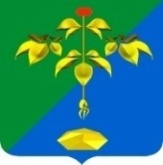 АДМИНИСТРАЦИЯ ПАРТИЗАНСКОГО ГОРОДСКОГО ОКРУГАПРИМОРСКОГО КРАЯП О С Т А Н О В Л Е Н И Е 13.06.2023 г.                                                                                              №  874-паОб утверждении административного регламента предоставления государственной услуги «Осуществление государственной экспертизы условий труда»В соответствии с Федеральным законом от 27 июля 2010 г. № 210-ФЗ «Об организации предоставления государственных и муниципальных услуг», Законом Приморского края от 09 ноября 2007 г. № 153-КЗ «О наделении органов местного самоуправления отдельными государственными полномочиями по государственному управлению охраной труда», руководствуясь статьей 48 Федерального закона Российской Федерации от 
06 октября 2003 г. № 131-ФЗ «Об общих принципах организации местного самоуправления в Российской Федерации», на основании статей 29, 32 Устава городского округа администрация Партизанского городского округаПОСТАНОВЛЯЕТ:Утвердить административный регламент предоставления государственной услуги «Осуществление государственной экспертизы условий труда» (прилагается).Считать утратившим силу административный регламент администрации Партизанского городского округа по предоставлению государственной услуги по осуществлению государственной экспертизы условий труда, утвержденный постановлением администрации Партизанского городского округа Приморского края от 20 декабря 2013 г. № 1286-па.Настоящее постановление подлежит размещению на официальном сайте администрации Партизанского городского округа, опубликованию в газете «Вести» и вступает в силу с момента официального опубликования.Глава городского округа                                                                 О.А. Бондарев